Contract Utilization ReportContract Utilization Report - Input screen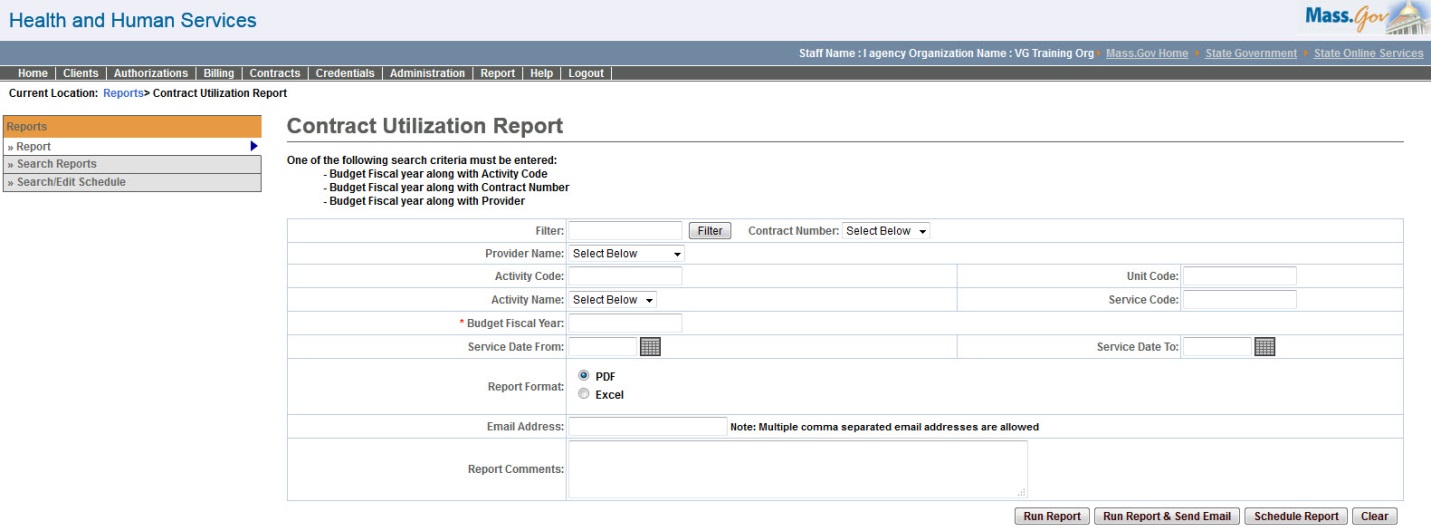 Contract Utilization Report - Output screen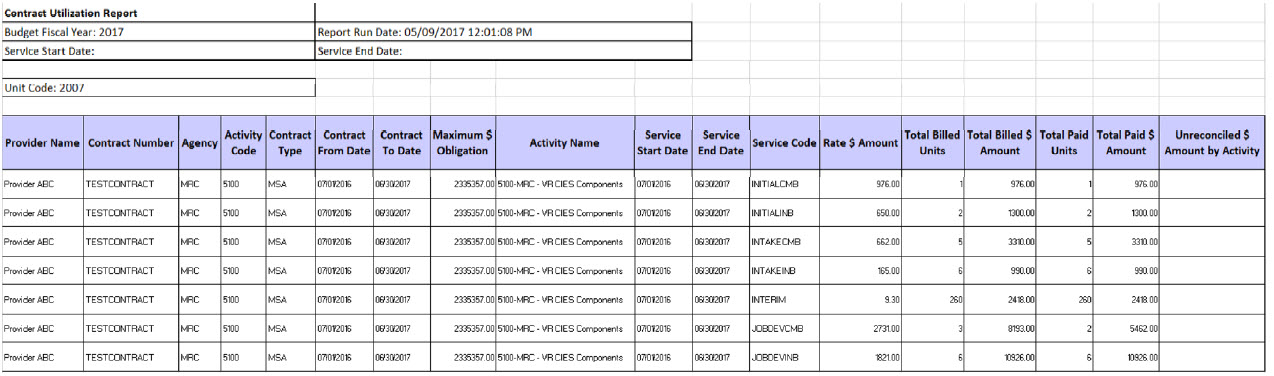 Report Description Contract Utilization Report provides a snapshot of the data per provider, per activity, per service code, per client or contract, thus making the data readily available to the users.Report BenefitAllows the user to view billed v/s paid service units & amounts per contract. It also displays the unreconciled amounts for a contract.Required ParametersBudget Fiscal year Activity Code or Contract Number or ProviderReport FormatSchedulingYesAgency RolesContract Manager, Contract ReviewerProvider RolesContract and Payment Reviewer Operation RolesN/AThis information is provided by the Virtual Gateway within Health and Human Services.